В Ильинскую библиотеку, на театрализованное представление «В гостях у Корнея Чуковского», были приглашены дети из средней и старшей - подготовительной группы нашего детского сада. Библиотекарь Ольга Владимировна с участницами клуба "Радуга" познакомили детей с творчеством великого русского писателя Корнея Ивановича Чуковского, сказки которого приходят к нам в самом раннем детстве и запоминаются на всю жизнь, потому что они добрые, поучительные, за что и полюбились всей детворе во всем мире. Во время представления ребятам зачитывались отрывки из его произведений: "Мойдодыр", Доктор Айболит", "Телефон", "Федорино горе", "Муха - Цокотуха". 
Дети активно отвечали на заданные вопросы о героях его книг и отгадывали загадки, принимали участие в игре, демонстрируя знания произведений Корнея Чуковского. Представление прошло интересно и увлекательно. 
Ольга Владимировна пожелала ребятишкам перечитать сказки замечательного детского поэта, так как они развивают речь, обогащают новыми словами, формируют чувство юмора, делают вас умнее и сильнее. 

Воспитатели 
Рудакова Л.С. 
Шемухина И.И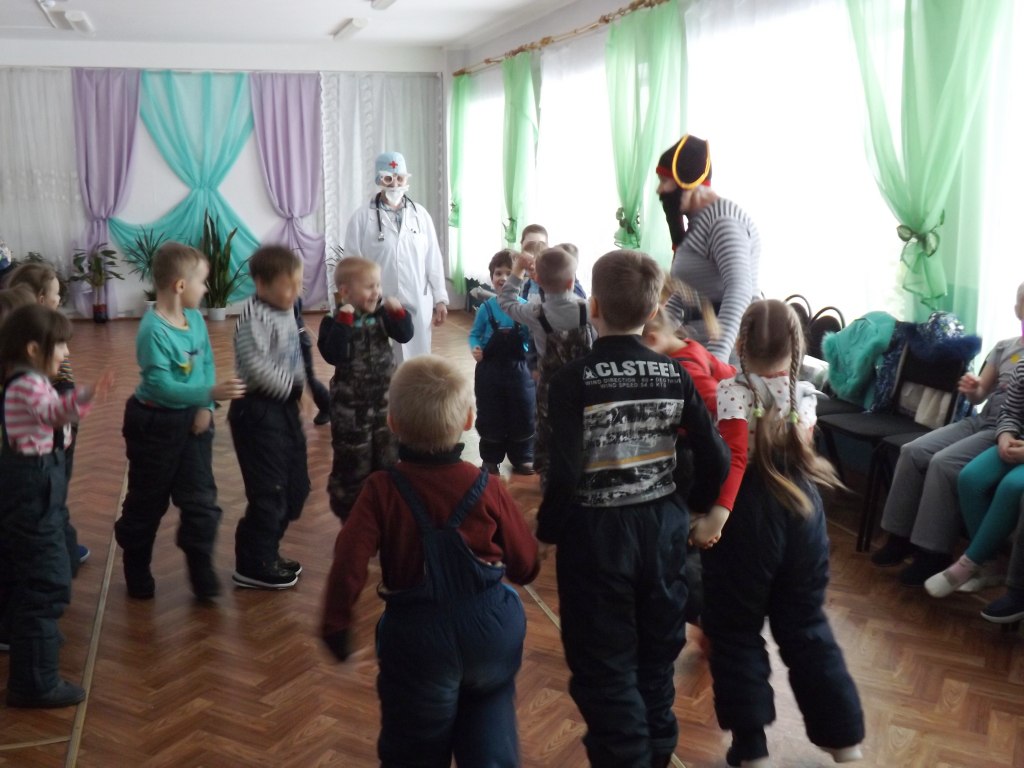 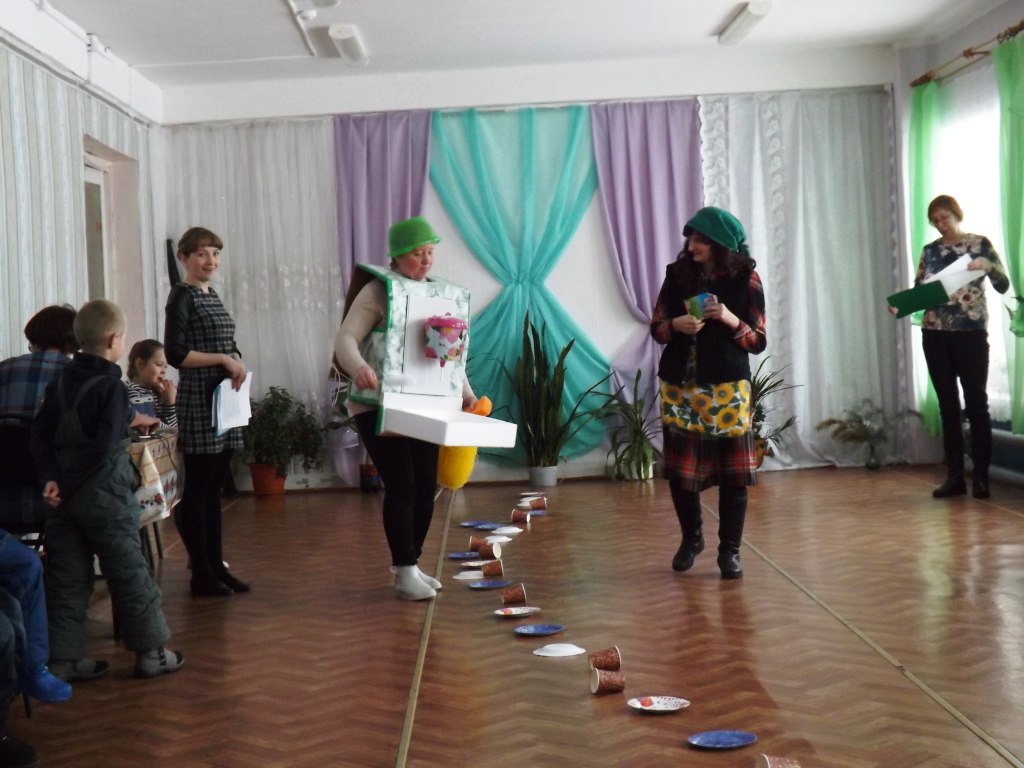 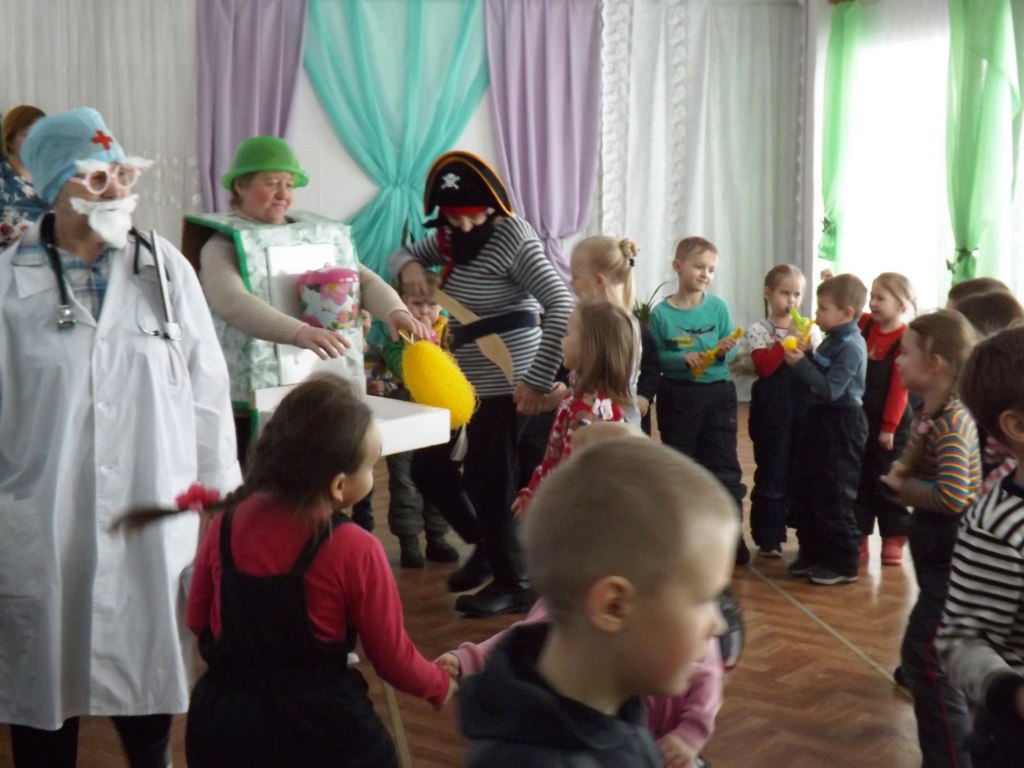 